KLASA:	119-03/22-03/10URBROJ:	514-08-03-03/03-22-04Zagreb, 22. rujna 2022.Komisija za provedbu Oglasa za prijam u državnu službu na određeno vrijeme objavljujePOZIV NA RAZGOVOR (INTERVJU)povodom Oglasa za prijam u državnu službu u Ministarstvo pravosuđa i uprave na određeno vrijeme radi zamjene do povratka duže vrijeme odsutnih službenica, KLASA: 119-03/22-03/10 objavljenog na web stranici Ministarstva pravosuđa i uprave i stranicama Hrvatskog zavoda za zapošljavanje dana 30. kolovoza 2022. godine.Razgovor (intervju) s kandidatima prijavljenim na Oglas za radna mjesta:UPRAVA ZA KAZNENO PRAVOSEKTOR ZA EVIDENCIJE, POMILOVANJA I PODRŠKU ŽRTVAMA I SVJEDOCIMASLUŽBA ZA EVIDENCIJE I POMILOVANJAOdjel za kaznene evidencije– viši upravni savjetnik – 1 izvršitelj/ica (rbr. 298.) - radi zamjene do povratka duže vrijeme odsutne državne službeniceUPRAVA ZA EUROPSKE POSLOVE, MEĐUNARODNU I PRAVOSUDNU SURADNJU I SPRJEČAVANJE KORUPCIJESEKTOR ZA EUROPSKE POSLOVE I MEĐUNARODNU SURADNJUSLUŽBA ZA EUROPSKE POSLOVEOdjel za koordinaciju europskih poslovaviši stručni savjetnik - 1 izvršitelj/ica (rbr. 330.) - radi zamjene do povratka duže vrijeme odsutne državne službeniceodržat će se u Ministarstvu pravosuđa i uprave, Ulica grada Vukovara 49, Zagreb, dana 30. rujna 2022. godine (petak) u dvorani 701. Za radno mjesto viši stručni savjetnik - 1 izvršitelj/ica (rbr. 330.) - radi zamjene do povratka duže vrijeme odsutne državne službenice razgovor (intervju) počinje u 9,00 sati, a za radno mjesto viši upravni savjetnik – 1 izvršitelj/ica (rbr. 298.) - radi zamjene do povratka duže vrijeme odsutne državne službenice u 11,00 sati.Kandidati su dužni na razgovor (intervju) ponijeti javnu ispravu kojom dokazuju identitet (osobna iskaznica, putovnica). Kandidati koji ne mogu dokazati identitet neće moći pristupiti razgovoru. Kandidat koji ne pristupi razgovoru u zakazanom terminu smatra se da je odustao od prijave.Postupak razgovora provodi Komisija za provedbu Oglasa za prijam u državnu službu na određeno vrijeme. Komisija u razgovoru s kandidatima utvrđuje znanja, sposobnosti i vještine, interese i motivaciju kandidata za rad u državnoj službi, stečeno radno iskustvo te rezultate ostvarene u dosadašnjem radu.								Komisija za provedbu Oglasa 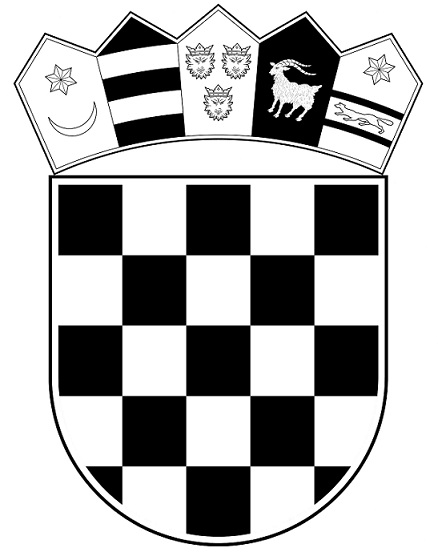 REPUBLIKA HRVATSKAMINISTARSTVO PRAVOSUĐA I UPRAVEKomisija za provedbu oglasa